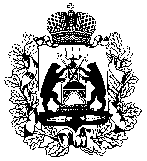 Российская ФедерацияНовгородская областьТЕРРИТОРИАЛЬНАЯ ИЗБИРАТЕЛЬНАЯ КОМИССИЯВАЛДАЙСКОГО РАЙОНАПОСТАНОВЛЕНИЕО внесении изменений в состав Контрольно-ревизионной службы при Территориальной избирательной комиссии Валдайского районаВ соответствии  со статьей 13 областного закона от 19.10.2006  № 737-ОЗ «Об избирательной комиссии Новгородской области и территориальных избирательных комиссиях Новгородской области в системе избирательных комиссий», и на основании пунктов 2.2 и 2.4 Положения о контрольно-ревизионной службе при территориальной избирательной комиссии в целях исполнения полномочий Территориальной избирательной комиссии Валдайского района ее деятельностиТерриториальная избирательная комиссия Валдайского районаПОСТАНОВЛЯЕТ:1. Ввести в состав Контрольно-ревизионной службы при Территориальной избирательной комиссии Валдайского района, утвержденной постановлением Территориальной избирательной комиссии Валдайского района №4/1-1 от 08.02.2021 «О внесении изменений в пункт 3 постановления Территориальной избирательной комиссии Валдайского района от  27.06.2016 № 4/7-3«О Контрольно- ревизионной службе при Территориальной избирательной комиссии Валдайского района»:Соколову Наталью Сергеевну - системного администратора КСА ГАС Выборы.Председатель Территориальнойизбирательной комиссии Валдайского района                 				       О.Я.РудинаСекретарь Территориальнойизбирательной комиссииВалдайского района                                                             Е.В. Емельяноваот «28 » апреля  2021 г.№8/4-4г.Валдай